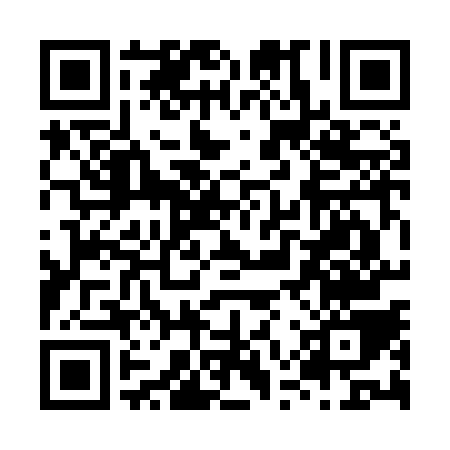 Prayer times for Adamstown Village, Maryland, USAWed 1 May 2024 - Fri 31 May 2024High Latitude Method: Angle Based RulePrayer Calculation Method: Islamic Society of North AmericaAsar Calculation Method: ShafiPrayer times provided by https://www.salahtimes.comDateDayFajrSunriseDhuhrAsrMaghribIsha1Wed4:486:111:074:578:049:272Thu4:466:091:074:578:059:283Fri4:456:081:074:578:069:304Sat4:436:071:074:588:079:315Sun4:426:061:074:588:089:326Mon4:406:051:074:588:099:347Tue4:396:041:074:588:109:358Wed4:386:031:064:588:119:369Thu4:366:021:064:598:129:3710Fri4:356:011:064:598:139:3911Sat4:336:001:064:598:149:4012Sun4:325:591:064:598:159:4113Mon4:315:581:065:008:159:4314Tue4:305:571:065:008:169:4415Wed4:285:561:065:008:179:4516Thu4:275:551:065:008:189:4617Fri4:265:541:065:018:199:4818Sat4:255:531:075:018:209:4919Sun4:245:531:075:018:219:5020Mon4:235:521:075:018:229:5121Tue4:215:511:075:028:239:5322Wed4:205:501:075:028:239:5423Thu4:195:501:075:028:249:5524Fri4:185:491:075:028:259:5625Sat4:175:491:075:038:269:5726Sun4:175:481:075:038:279:5827Mon4:165:471:075:038:289:5928Tue4:155:471:075:038:2810:0029Wed4:145:461:085:048:2910:0130Thu4:135:461:085:048:3010:0231Fri4:135:461:085:048:3010:03